Larry A. England InvitationalNovember 18, 2017
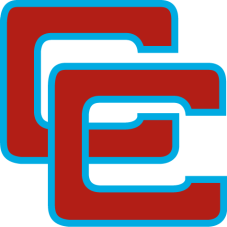 Dear Coaches, Hello, I’m Molly Imes Ross and I am the new speech coach at Calloway County High School. I am passionate about speech and have been involved with speech both as a competitor and a coach in the past, but I have been away from it for years. Please be patient with me as I re-learn some of the ins and outs!On Saturday, November 18, 2017, the Calloway County High School Speech Team is hosting the 2nd annual Larry A. England Invitational Tournament.  We chose our tournament name to honor a man who has greatly influenced the lives of many in the speech community and around the state. I was actually a competitor of Mr. England’s years (and years) ago. We would love to have you come and compete this year. Our goal is to have enough entries that the top six in each category can qualify for the KHSSL State Tournament Registration can be completed through Tabroom.com. We look forward to seeing you on the 18th, Molly RossCalloway County High SchoolMath teacherCoach, CCHS Speech TeamWhen :  Saturday, November 18, 2016 from 7:30 A.M. to 3:30 P.M. Where:		Calloway County High School 			2108 College Farm Road			Murray, KY 42071Contact information:	Molly Imes Ross, Calloway County High School					270.762.7375 ext. 603 (school phone)					270.293.7013 (cell phone, feel free to text)EventsWe will be offering all KHSSL senior events. Students may enter up to three events; however, the schedule will not be adjusted to accommodate stragglers. No congress/debate. AwardsAwards will be presented to the top six in each category and sweepstakes trophies will be presented to the top three schools. Tournament ScheduleAll schools must be registered in Tabroom before 5:00 P.M. on November 15thTournament Registration/Check-in: Saturday, November 18th  7:00–8:00 a.m. at CCHSConcessionsFood will be available in the CCHS cafeteria. Drinks, pizza, and other snacks will be available for students to purchase for the majority of the day. Hospitality will be provided for judges and coaches. FeesFees are $7.00 per competitor entry. Duo categories require an entry fee for each member of the acting team. A $35.00 fee will be assessed for each judge you cannot provide (one judge covers six entries or fraction thereof). Please provide judges; we want them more than we want your money! A $10.00 nuisance fee will be assessed for each dropped competitor. Please make your checks payable to Calloway County High School Speech. Parking
Please drop students off in the back of the building, and enter through doors located at the back right side of the building. Busses may park in any available space in front of or beside the school.HotelsThere are numerous hotels in the Murray area. All of these are within a ten minute drive to the school. 7:30 Extemp Draw Rd. 18:00 – 9:20 Round 19:00 – Extemp Draw Rd. 29:30 – 10:50 Round 210:30 Extemp Draw Rd. 3 & BC Prep11:00 – 12:20 PM Round 312:30 Extemp draw/Broadcast Draw for Finals1:00 – 2:30 Finals (as soon as is possible)3:00(ish) Awards (as soon as is possible)** Schedule subject to change based on the number of judges and competitor entries. **